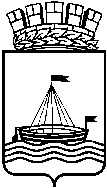 Муниципальное автономное дошкольное образовательное учреждение  детский сад №65 города ТюмениПедагогический проектРанняя профориентация детей дошкольного возраста посредством современных образовательных технологий как одна из форм профессионального развития педагогаПодготовила и провела:Кутний Елена Александровна, воспитатель старшей  группы «Умники»г. Тюмень 2022ВВЕДЕНИЕАктуальность. Проблемы самоопределения и самореализации личности на сегодняшний день представляют одно из наиболее разрабатываемых и многосторонних направлений в психологии, педагогике, социально-экономических науках и т.д. При этом профессиональное самоопределение является одной из основных задач обучения и воспитания детей. В настоящее время дошкольное образование обозначено в законе «Об образовании» как первая обязательная ступень образовательного процесса, первоначальное звено, обеспечивающее единство и непрерывность системы образования в РФ. Многие педагоги уверены, что именно в детском саду необходимо приобщать детей к разнообразным видам деятельности, формировать представления об их   многообразии. Работа по ранней профориентации в условиях ДОУ способствует самоопределению ребенка и становится фундаментом для определения его профессиональных предпочтений в будущем.В современном мире все актуальнее встают вопросы: как сможет самореализоваться сегодняшний дошкольник? Какое профессиональное направление он выберет?Очень актуально то, чтобы с самого дошкольного детства ребенок  научился принимать и уважать человека труда, любую профессию и деятельность с ней связанную. Так дошкольники должны понимать, человек труда получает от своей профессиональной деятельности удовлетворение, радость и самоуважение о того, что он приносит пользу человечеству, помогает делать этот мир комфортнее, безопаснее, что те продукты и товары, которые он производит, могут представлять материальную и духовную ценности.Познавательный интерес на данном этапе развития дошкольного образования изучается наукой и практикой все тщательнее. Это характеризует обусловленность важной составляющей окружения ребенка – изменчивости и динамичности мира. Такие видоизменения настолько значительны, что самой главной задачей педагога детского сада становится умение педагога сохранить личную гармонию дошкольника и всего того, что его окружает.Цель проекта состоит в выделении проблемного поля  организации ранней профориентации дошкольников, а так же разработке практических аспектов профориентационной работы в ДОУ.Объектом проекта выступают процессы ранней профориентации дошкольников в условиях детского сада.Предмет проекта – применение педагогических условий при организации профориентационной работы с дошкольниками в условиях детского сада.Задачи проекта.1. Провести теоретический анализ и обобщение психолого-педагогической литературы по проблеме ранней  профориентации детей.2. Выбрать диагностический инструментарий при выявлении профессиональной направленности дошкольников.3.  Провести исследование деятельности педагогов ДОУ по ранней профориентации дошкольников.4. Рассмотреть и выбрать  современные и инновационные методов и инструментов в процессе профориентации дошкольников в ДОУ.1. АНАЛИЗ ТЕОРЕТИЧЕСКОГО МАТЕРИАЛА ПО РАННЕЙ ПРОФОРИЕНТАЦИИ ДОШКОЛЬНИКОВ В ДОУПроблема профориентации дошкольников не нова, однако последним временем о ней начали говорить как об отдельном направлении воспитательной работы, что порождает большое количество споров. Сейчас возникает очень много вопросов, зачем вводить профессиональную ориентацию, как отдельное направление, ведь это было всегда. Пусть не в таком формате, и без отдельных программ, но данная тематика присутствует в игровой деятельности. Стоит ли называть проводимую с детьми воспитательную работу профориентационной? Ведь на всех этапах развития дошкольного образования в нашей стране уделялось особенное внимание к вопросу знакомства ребят с миром профессий благодаря сюжетно-ролевым и дидактическим играм, стимулировалось речевое развитие, что обогащало словарный запас ребенка новыми понятиями или терминами социальной среды.Современное развитие общества и урбанизация малых городов бросает вызов перед педагогами не только школ, но и детских дошкольных образовательных организаций. Дети и подростки в эпоху глобализации, доступности информации через интернет-ресурсы, с большим количеством новых псевдопрофессий, стоят перед большим выбором своего дальнейшего профессионального пути и самоопределения. Зачастую этот выбор они делают неосознанно, не понимая рисков профессий и выстраивая нереалистичные профессиональные ожидания. Безусловно, необходимо помочь детям, обогащая их представления о мире профессий. И от того, какую информацию дошкольники получают от педагогов в процессе знакомства с разнообразием профессий, зависит то, насколько легко им будет определиться в будущем.Очень много споров среди современных отечественных психологов и   педагогов вызывает и вопрос о том, насколько эффективно проводить профориентационные работы с дошкольниками. Определенные профессиональные интересы можно сформировать лишь в детей, достигнувших подросткового возраста, а определение себя к некой профессии появляется уже в юношеском возрасте. То, как формируются профессиональный интерес и предпочтения, напрямую связывают с возрастным развитием человека. А вот в ранний детский период формируется конкретное представление о мире профессий. Описывая начало профессиональной ориентации в раннем детстве, Н.С. Пряжников ссылается на Э. Берна, указывая, что сценарии формируются в раннем детстве и во многом определяют всю жизнь человека [].В данный период педагогам необходимо сформировать определённую наглядную основу , благодаря которой в будущем у ребенка начнет развиваться профессиональное самосознание, он будет относиться положительно к работе взрослых.Дошкольник знакомится с богатым миром профессий. Он пробует представить себя в символических формах в самых разных профессиональных ролях (воспитателя, врача, парикмахера, продавца и прочее). Это порождается на основе наблюдений за тем, как действуют находящиеся вокруг взрослые []. Конечно, ему понятны не все элементы профессиональной деятельности. По этой причине педагогам нужно выбирать те области, что реально описывают наглядные ситуации из жизни, впечатления, конкретные образы и истории. В дошкольной образовательной организации можно говорить о профессиональной ориентации как о системе мер, что направлены помочь ребенку ознакомиться с миром профессий, что обеспечит ему в будущем подростковом возрасте свободный выбор профессионального пути, на базе тех представлений, которые сформировались у него относительно разнообразия профессий.Федеральным государственным образовательным стандартом дошкольного образования поставлены задачи достичь целевые ориентиры, относительно которых ребёнок, став выпускником, будет положительно относится к миру и различным видам труда [2].Развиваясь социально и коммуникативно, ребёнок позитивно относится к творчеству и всякому труду, формируются безопасная модель поведения в социуме, на природе, в быту.Целевые ориентиры ФГОС ДО гласят о необходимости обеспечения образовательной деятельности учащихся в дошкольных заведениях положительного отношения к работе путем решения таких заданий:  - развить рабочую деятельность;- воспитать в ребенке чувство, что труд других ценен, так же как и ценен собственный труд и его результаты;- предоставить первичные знания о работе взрослых, объяснить, какую роль она играет как для общества в целом, так и для человека в дельности.На сегодняшний день появилось очень много споров об актуальности ранней профессиональной ориентации на современном этапе развития дошкольного образования . Тем не менее, для ее реализации создан комплекс психолого-педагогических мер, что воздействуют на детскую личность. Они формируют наглядные представления об огромном мире профессий, создают соответствующую предметно-развивающую среду, учитывая возрастные особенности. Также к ранней профориентации необходимо относить консультирование родителей, которых нужно приобщить к сотрудничеству в этой области.В детских дошкольных учреждениях профессиональную ориентацию проводят на занятиях, где используется наглядный материал, что изображает работников самых разных профессий, показывает их рабочие места и орудия труда . Чтобы закрепить знания в этой области, воспитатель читает о труде различные книги, ребята запоминают стихотворения, разгадывают загадки, учат поговорки и пословицы, совместно делают лэпбуки и атрибуты для игр.Благодаря образовательно-игровым ситуациям, сюжетно-ролевым играм, наблюдениями за взрослыми систематизируются детские представления и формируются мнение, что труд человека представляет собой ценность.В этом возрасте знания о конкретной профессии возникает благодаря визуальному восприятию и интерпретации образов. На данном опционально-образном этапе дети исследуют выполнение рабочих обязанностей         сотрудниками детского сада: воспитателями, медсестрами, заведующими, поварами, дворниками, охранниками и прочими.Важно понимать, что к профориентационной работе с дошкольником относится не только знакомство с профессиями, благодаря чему расширяется кругозор ребенка и его общая осведомленность. Ещё у него формируется первый элементарный опыт профессиональных действий.Существует множество споров относительно профессионально ориентированной работы в дошкольном возрасте. Специалисты расходятся во мнениях: кто-то выступает за такое направление воспитательной работы, кто-то против, говоря, что достаточно сюжетно-ролевых игр. Все же, в отличие от работы с детьми подросткового возраста, задачей профессиональной ориентации в дошкольников является сформировать положительное отношение к труду, заинтересовать профессиями, а не привить стойкий интерес или развить способности.Можно прийти к выводу, что перед ранней профориентационной работой с дошкольниками стоит цель сформировать, согласно их интересам и возрасту, наглядные представления о разных профессиях.2.ПРАКТИЧЕСКИЕ АСПЕКТЫ ОРГАНИЗАЦИИ ПРОФОРИЕНТАЦИОННОЙ РАБОТЫ С ДОШКОЛЬНИКАМИ В ДОУ2.1. Выбор диагностического инструментария при выявлении профессиональной направленности дошкольниковЗадача определения профессиональной направленности в будущем может решаться в дошкольном детстве через раннее определение задатков дошкольника и его предрасположенность к занятию какой-либо деятельностью.Конечно, определить конкретную профессию в столь раннем возрасте, даже приблизительно, не представляется возможным, но установить предрасположенность дошкольника к какой-либо деятельности можно с помощью специально проведённой психологической работы. На выбор будущей профессии влияет не только набор знаний, но и психологическая и даже физиологическая предрасположенность ребёнка к занятию какой-либо деятельностью. Например, можно установить, склонен ли дошкольник к занятию спокойными видами деятельности, требующими дополнительный усидчивости и сосредоточенности, либо ему больше по душе подвижные способы взаимодействия с окружающим миром. На выбор профессии влияет также, может ли дошкольник взаимодействовать с большим количеством сверстников или ему больше по душе индивидуальная работа, способен ли он длительное время сохранять спокойствие в стрессовых ситуациях, либо же он вспыхивает как факел при любой неприятности. Всё это может выявить педагог  при работе с ребёнком и определить существующие у него задатки к занятию каким-либо видом деятельности, что, в свою очередь, окажет неоценимую помощь в будущем определении круга профессий, которыми ребёнок мог бы заниматься. Это позволит во взрослой жизни добиться в выбранной профессии серьезных успехов и не жалеть о сделанном выборе.Но, на данном пути возникает ряд затруднений: - во-первых, педагог  недостаточно взаимодействует с конкретным ребёнком, по крайней мере в рамках дошкольного учреждения, для того чтобы с большой долей вероятности определить существующие у него задатки;- во-вторых, задача развития из имеющихся задатков существенных  способностей ложится не на педагогов, у которых часто нет на это времени и желания, а на родителей. От них зависит, будут ли эти задатки развиты или останутся в нетронутом, первозданном виде.- в-третьих, неготовность педагогов образовательного учреждения способствовать развитию способностей, тем самым упрощая себе жизнь и убирая из своей работы дополнительные сложности.Для того, чтобы успешно разрешить все эти трудности необходим тесный и уверенный контакт педагога с родителями. Педагогу  необходимо разъяснить родителям своих воспитанников, что такое задатки, как их определить и как развить из них способности, каким образом в  будущем помочь ребёнку не ошибиться с выбором профессии и обосновать свои советы, а не предоставлять их сыну или дочери в качестве безальтернативных руководящих указаний. Чем довольно легко вызвать протест, особенно у подростков и, так называемый протестный выбор, то есть выбор будущей профессии «на зло» директивным указаниям родителей.Именно в тесном контакте с родителями педагог  имеет возможность, через их посредство, определить задатки конкретного ребёнка, помочь педагогу организовать необходимые ситуации развития этих задатков, а родителям – принять активное участие в этом процессе.Так, например, можно использовать  две методики А.И. Савенкова. Одна – для оценки общей одаренности через выявление  степени сформированности у одаренных детей следующих характеристик:  любознательность (познавательная потребность), сверхчувствительность к проблемам, способность к прогнозированию, словарный запас, способность к оценке, изобретательность, способность рассуждать и мыслить логически, настойчивость (целеустремленность), требовательность к результатам собственной деятельности. Вторая («Карта одаренности») – для определения степени развития у ребенка интеллектуальной, творческой, академической, художественно-изобразительной, музыкальной, литературной, артистической, технической, лидерской, спортивной одаренности. Заполнить «Карту одаренности» предлагаем родителям и педагогам, чтобы более  объективно оценить возможные проявления способностей у каждого ребенка  [].Данную диагностику можно проводить совместно с родителями, так как их мнение является преобладающим, они лучше знают своего ребенка. Достоверность результатов определяется по  наибольшему количеству совпадений выборов у педагогов и родителей.По итогам оценки строится таблица, дающая наглядное представление   педагогам и родителям о том, в каком направлении следует вести дальнейшую развивающую работу с ребенком (выбрать кружок, секцию и т.д.).Наблюдение за выбором ребенком предпочитаемого вида деятельности, как дома, в условиях семьи, так и в дошкольном образовательном учреждении помогает воспитывающим взрослым определить предпочтения ребенка. Целесообразно организовать методику Л.Н. Прохоровой «Выбор деятельности», дающую возможность оценить предпочитаемую ребенком деятельность.Это служит еще одним стимулом для определения выбора программ дополнительного образования ребенка, составления его индивидуального маршрута развития с целью ранней профессиональной ориентации и выбора профессии в будущем.Развить представления о той или иной профессии, исходя из значимых для ребенка видов деятельности, позволяет организованная в ДОУ работа, например реализация проекта «В мире профессий», организация сюжетно-ролевых игр профессиональной направленности[], выход вместе с родителями в «Тинтаун», где представлены кабинеты по профессиям, и у детей есть возможность пройти «профессиональные пробы», примерить для  себя ту или иную профессию.Дальнейшим этапом работы по уточнению преобладающих у ребенка способностей является более полная диагностика.Так для изучения интеллектуальной одаренности дошкольника можно применить: интеллектуальную шкалу Стенфорд-Бине; «Прогрессивные матрицы» Дж. Равена; невербальный тест Р. Кеттелла; методику экспресс диагностики интеллектуальных способностей (МЭДИС – 6-7) И.С. Авериной, Е.И. Щеблановой. Для подтверждения вербальной (словесной) креативности дошкольников можно рекомендовать вербальный тест Дж. Гилфорда в адаптации Е.Е. Туник (субтесты «Необычное использование», «Заключения»,  «Слова», «Словесная ассоциация»). Выявляя особенности невербальной креативности дошкольников, рекомендуется использовать фигурный тест П. Торренса в адаптации Е.И. Щеблановой, Н.П. Щербо, Н.Б. Шумаковой (субтесты «Нарисуй картинку», «Закончи рисунок», «Повторяющиеся фигуры»).Благодаря полученным результатам, можно обратить внимание на то, что раньше не замечали, направить усилия на развитие  потенциальных способностей ребенка с наибольшей результативностью.На основе подобранного инструментария  в процессе исследования на первом его этапе будет проведена диагностика дошкольников.Далее, на следующем этапе будет сделан выбор в пользу тех или иных мероприятий, методов и инструментов, которые буду положены в основу комплексной программы ранней профориентации дошкольников. На заключительном этапе будет проведено контрольное диагностическое исследование с целью оценки эффективности проведения предложенных комплексных мероприятий в рамках разработанной программы, а так же формулирования выводов и определения дальнейших перспектив разработки и практического применения предложенной программы.Таким образом, закладывается основа будущей профессиональной ориентации ребёнка. Причём задачи эти будут возложены, уже не на плечи только педагогов, но и  родителей, которые больше всего заинтересованы в развитии своих детей. Всё это должно обеспечить высокую    вероятность верного определения ребёнком круга потенциальных будущих профессий и успешного их освоения.2.2. Результаты исследования деятельности педагогов ДОУ по ранней профориентации дошкольниковВ большинстве ДОУ целенаправленность педагогического сопровождения ранней профессиональной ориентации обеспечивается за счет описания его содержания, форм, способов, методов и средств в содержательном разделе образовательной программы ДОУ, или через включение в текст образовательной программы ссылок на современные парциальные образовательные программы. При разработке собственных  образовательных программ педагоги часто не ставят задачу ранней профориентации, при этом включая в образовательные программы задачи ознакомления детей с миром профессий, что обусловлено дискуссионностью проблемы, а также тем, что данный термин не является устоявшимся в теории дошкольной педагогики, наполняется разным содержанием.Наблюдение за деятельностью педагогов дошкольного образовательного учреждения с позиции оценки их готовности решать профессиональные задачи по ранней профориентации детей выявило наличие следующих проблем:1) Педагоги не имеют достаточного инструментария для диагностики и оценки уровня развития представлений дошкольников о профессиональном труде взрослых, и, как следствие, не могут выстроить последовательную работу в данном направлении, деятельность носит фрагментарный, спонтанный характер;2) Анализ рабочих программ педагогов также выявил отсутствие целенаправленной и планомерной работы по ознакомлению детей с профессиями взрослыхhttps://ruc.antiplagiat.ru/report/byLink/apiCorp/673942?v=1&userId=1902&validationHash=D3547982E605CFAE8E177A128FC845312ED157E7&page=73; 3) Отсутствие достаточного количества социальных партнеров учреждения, сложности в перевозке детей организованными группами затрудняет деятельность в части проведения образовательных походов на предприятия производственной сферы;4) Не в полной мере используются современные педагогические технологии, обеспечивающие ознакомление дошкольников с профессиональной деятельностью взрослых;5) В развивающей предметно-пространственной среде групп недостаточно представлены элементы, содержательно погружающие дошкольника в многообразие мира современных профессий, трудовых традиций, профессиональных праздников;6) При проектировании работы по ознакомлению детей с миром профессий не учитывается социокультурный подход: детей знакомят с профессиями, которых нет в условиях среды жизнедеятельности детей, с устаревшими профессиями, при этом не делается акцент на современные профессии мегаполиса, ближайшего к детям окружения, не учитывается региональный компонент.Не секрет, что в детском саду педагогами организуются сюжетные  ситуации, сюжетно-ролевые игры, но, как правило, набор данных сюжетов определен без опоры на современные изменения, происходящие в обществе.Сами педагоги, организуя игры, недостаточно ясно представляют, на что опереться при организации сюжетных игр, слабо выстроенная, хаотично организованная среда, отсутствие научно-методической составляющей, нет четко выстроенной работы с опорой на потребности дошкольника и создание соответствующих профориентации условий. Необходимо поддерживать идею государства, направленную на формирование успешной личности, способной адаптироваться к постоянно меняющимся условиям социальной жизни. Следует приобщать детей дошкольного возраста к социокультурным нормам, традициям семьи, общества и государства [].Для того чтобы работа по ранней профориентации была эффективной, необходимо составить план-проект (дорожную карту), позволяющий учесть все необходимые составляющие: педагогические условия, организация современной и многообразной среды с учетом тех профессий, в которых работают родители воспитанников и чей труд знаком дошкольникам. Также важно определить перечень профессий, подобрать максимальное количество наглядных пособий и оборудования, продумать каким образом будет пополняться и накапливаться воспитанника.Большое внимание целесообразно уделить осознанному профессиональному самоопределению в соответствии с индивидуальными особенностями и запросом государства. Работа по ранней профориентации будет эффективна, если ее структурировать следующим образом: – организовать внутрифирменное обучение педагогов, касающееся вопросов ранней профориентации детей, выстроить взаимодействие с родителями;– организовать сетевое взаимодействие, вовлекая все заинтересованные стороны в ранней профориентации; разработать критерии и инструментарий оценки ранней профориентации.Следует отметить, что дошкольное образование является первой ступенью общего образования, а, следовательно, и в формировании базовых знаний, в том числе о профессиях. Расширение и пополнение представлений дошкольников о профессиях важная составляющая, учитывающая актуальность современных изменений, происходящих в обществе [].Целесообразно создавать инновационную развивающую предметно-пространственную среду для познавательного и социально-коммуникативного развития личности ребенка. Специально оборудованные уголки, предметы- заместители отлично помогут детям опробовать на практике новые знания о профессиях взрослых, позволят почувствовать себя частью общества, нужным и полезным. С этой же целью необходимо способствовать вовлечению в различные культурные практики; поручать выполнять трудовые действия, поручения, хозяйственно-бытовой труд. При этом важно поддерживать детскую инициативу и самостоятельность. Ребенок должен всегда иметь право выбора занятия по душе.Из вышесказанного можно сделать вывод, что ситуация, в которой сегодня находится профориентационная работа в дошкольных  образовательных организациях, характеризуется недостаточной готовностью педагогов к решению этой профессиональной задачи, трудностями в осмыслении сущности ранней профориентации в дошкольном образовании, в отборе содержания образования в соответствии с программно-методическими документами. Вполне вероятно, что ситуацию можно значительно улучшить, обеспечив достаточную методическую поддержку для педагогов на пути проектирования и реализации деятельности по ранней профориентации детей, помогая им сориентироваться в условиях изменяющихся жизненных и профессиональных реалий. Методическая работа должна быть направлена на следующие ключевые аспекты: − уточнение представления педагогов о самой сущности ранней профориентации применительно к детям дошкольного возраста;− профессиональное развитие в области проектирования содержания образования  по ознакомлению детей с профессиями взрослых;− формирование представлений о научно-методических ресурсах в области ранней профориентации.2.3. Использование современных и инновационных методов и инструментов в процессе профориентации дошкольников в ДОУОсновная сложность работы по ознакомлению детей с профессиями  заключается в том, что значительная часть труда взрослых недоступна для непосредственного наблюдения за ней. Детей уже не удивишь рассказами о разных профессиях. Им интересны различные практики, в которых можно попробовать себя в различных ролях,     которые возможно станут основой их будущей профессии. Для детей организуются чемпионаты, где они могут проявить свои знания, умения и навыки в какой-либо профессии. Информационно-коммуникационные технологии помогают ознакомить детей с разными видами деятельности людей, которые невозможно изучить в группе сада.К ним относятся []1. Виртуальные экскурсии на предприятия.Например: в процессе экскурсии сотрудники завода Toyota рассказывают о своей работе на сборочной линии и линии контроля качества, в отделении дизайна, в покрасочном и штамповочном цехах. Можно организовать виртуальную экскурсию прямо на рабочее место родителей и познакомить с их профессиями. Мама или папа ребенка выступит в роли экскурсовода и расскажет об особенностях своей работы. Основная цель виртуальных экскурсий - вызвать интерес к профессии, показать значение трудовой деятельности в жизни человека, сформировать у детей реалистические представления о мотивах и результатах, которые движут людьми в труде.2. Мультимедийные презентации.На этапе знакомства детей с конкретной профессией можно показать слайды: рабочее место, инструменты, действия. Например, при знакомстве с профессией ветеринар - показ слайдов с изображением ветеринарной клиники. После этого организовать сюжетную игру на закрепление игровых  действий: «Ветеринарная больница».3. Интерактивные игры.Для закрепления знаний дошкольникам предлагаются интерактивная игра «По ступенькам профессий». Данная игра состоит из нескольких  ступеней. Каждая ступень содержит вопросы и задания интерактивного характера, например:− Чем пахнут ремесла?− Кто так говорит?− Назови действие− Найди работнику его инструментСначала дети играют вместе с педагогом, а потом могут играть самостоятельно. Интерактивная игра расширяет представления детей о разнообразных профессиях и их названиях, профессиональной форме одежды, инструментах и т.д.Большую роль при ознакомлении детей с профессиями играют дидактические пособия. Предлагаю Вам занимательное и развивающее пособие для детей дошкольного возраста «Пирамида профессий», используя которое дети смогут научиться различать профессии, познакомиться с особенностями работы, а также смогут развить внимание, логическоемышление и речь. Играть можно как индивидуально, так и небольшой группой.В зависимости от того, на что направлена активность работника,   выделяются 5 предметов труда. С учетом этого все профессии делятся на 5типов (классификация профессий по Е.А. Климову) [].Каждая грань имеет свой цвет и символ, который может быть выполнен в виде картинки или букв (Ч-Ч, Ч-П, Ч-З, Ч-И, Ч-Т). Символ прикрепляется в верхнем углу грани.1. Человек – Человек. Эти профессии направлены на работы с людьми. К ним относятся: врачи, учителя, парикмахеры и др.2. Человек – Природа. Здесь речь идет о тех профессиях, представители которых связаны с природой. Это могут быт агрономы, экологи, кинологи и др.3. Человек – Знак. Речь идет о людях, работающих со знаковыми системами (цифрами, буквами и прочими символами). В данную категорию входят: инженер, переводчик, программист и т.д4. Человек - Искусство. Сюда входят различные творческие профессии, такие как художник, актер, певец, композитор и т.д5. Человек – Техника. Представители данного типа профессий имеют непосредственное отношение к технике. Например: столяр, строитель, мастера по ремонту техники и т.дПирамида из 5-ти граней выполнена из фетра с липучками на каждой стороне. Модели - кукол определённых профессий, атрибуты, соответствующие людям этих профессий тоже на липучках. Фигуры человечков - представителей определённых профессий и предметы съёмные, поэтому их можно изготовить в неограниченном количестве и менять в зависимости от возраста детей и программных задач.Например:− «Назови профессию человека и определи, к какой группе она относится». Расскажи, что ты знаешь об этом виде деятельности.  − «Угадай профессию»:по форменной одежде;по набору инструментов;по транспортному средству;по месту работы.− «Цепочка профессий» (выделить общее в различных видах трудовой деятельности) − «Кто есть кто?» (дать возможность участникам соотнести свой образ с различными профессиями)Использование игровых технологий по ранней профилактике поможет дошкольникам научиться быть самостоятельными в выборе интересующего вида деятельности, получить представления и знания о многообразии профессий, осознать ценностное отношение к труду взрослых. Это поможет их дальнейшему успешному выбору профессии.Современный мир не стоит на месте, сегодня наша жизнь невозможна без информационных технологий. Родители – это современные люди, потребители информационного контента, поэтому для них важны краткость, оперативность и креативность [].Для того чтобы включить семью в процесс ранней профориентации собственных детей, родители должны получить поддержку педагогов. Также необходимо определить коммуникационную среду группы для  информационного взаимодействия семьи и педагогов: создать сайт группы или группу ВКонтакте, выбрать групповой мессенджер, платформу для видеокоммуникаций.Современные цифровые технологии открывают новые возможности для ранней профориентации дошкольников. Можно предложить родителям с помощью всевозможных цифровых устройств включиться в образовательный процесс. Например, прислать видеозапись со своего рабочего места с небольшим рассказом о своей деятельности. Родитель может снять небольшой видеоролик о своей профессиональной деятельности, показать самые интересные моменты своей работы и отметить в рассказе о своей профессии значимость для социума данной сферы деятельности. Или прислать фотоматериалы, относящиеся к профессиональной деятельности, для дальнейшего оформления педагогом презентации для детей по ознакомлению с разными профессиями их родителей. Можно пригласить родителя для проведения мастер-класса для детей по ознакомлению со своей профессией. Предложить родителю принести униформу или рабочую одежду, вещи или инструменты, относящиеся к его профессиональной деятельности для последующего показа и рассказа о своей профессии, игрового взаимодействия с детьми. Также можно предложить родителям сделать аудиозапись рассказа о своей профессии: где работают, в чём заключается их профессиональный труд, почему они выбрали данную профессию. Если родителям позволяют технические возможности, можно организовать онлайн экскурсии с места своей работы.Таким образом, родители под руководством педагога становятся полноправными участниками процесса ранней профориентации своих детей. Ознакомление с профессиями и трудом взрослых дает детям возможность получить многогранные представления о различных профессиях: дети смогут увидеть, как выглядят место работы конкретного представителя профессии, условия его труда, инструменты, необходимые для работы, выполняемые трудовые операции, результат труда.Для детей важно, что именно их родители рассказывают о своей профессии. Это формирует познавательный интерес, понимание необходимости труда для жизни общества. Они гордятся своими родителями и хотят быть на них похожими.Таким образом, работа с внешними и внутренними партнерами расширяет кругозор дошкольников в вопросах ранней профориентации.Устанавливаются крепкие связи с социальными партнерами, раскрывается потенциал дошкольника, его способности. Создаются условия для  успешной мотивации к познанию и самоопределению в будущем.ЗАКЛЮЧЕНИЕВ процессе проекта была проведена оценка деятельности воспитателей ДОУ по профориентированию дошкольников. Ситуация, в которой сегодня находится профориентационная работа в дошкольных  образовательных организациях, характеризуется недостаточной готовностью педагогов к решению этой профессиональной задачи, трудностями в осмыслении сущности ранней профориентации в дошкольном образовании, в отборе содержания образования в соответствии с программно-методическими документами. Вполне вероятно, что ситуацию можно значительно улучшить, обеспечив достаточную методическую поддержку для педагогов на пути проектирования и реализации деятельности по ранней профориентации детей, помогая им сориентироваться в условиях изменяющихся жизненных и профессиональных реалий. Методическая работа должна быть направлена на следующие ключевые аспекты: − уточнение представления педагогов о самой сущности ранней профориентации применительно к детям дошкольного возраста;− профессиональное развитие в области проектирования содержания образования  по ознакомлению детей с профессиями взрослых;− формирование представлений о научно-методических ресурсах в области ранней профориентации.В современном мире профориентационная работа с дошкольниками должна идти в ногу со временем. Для того, чтобы ранняя профориентация дошкольников была успешной, необходимо использовать современные и инновационные методы  ее проведения.  Информационно-коммуникационные технологии помогают ознакомить детей с разными видами деятельности людей, которые невозможно изучить в группе сада.К ним относятся виртуальные экскурсии на предприятия, мультимедийные презентации, интерактивные игры.Для того чтобы включить семью в процесс ранней профориентации собственных детей, родители должны получить поддержку педагогов. Также необходимо определить коммуникационную среду группы для  информационного взаимодействия семьи и педагогов: создать сайт группы или группу ВКонтакте, выбрать групповой мессенджер, платформу для видеокоммуникаций.СПИСОК ИСПОЛЬЗОВАННЫХ ИСТОЧНИКОВ Баталова, А. Б. В. Формирование у дошкольников позитивно-эмоционального отношения к миру профессий посредством культурных практик  / А. Б. Баталова//Детский сад будущего: ранняя профессиональная ориентация детей дошкольного возраста. – 2021. – №. 10. – С. 299.Гаврилова, Н.Б. Современные образовательные технологии в ранней профориентации дошкольников/Н. Б Гаврилова,    Н. А. Кулебина, Н. А. Рыбенко, Л. В. Макаренко, М. В.  Мосина // Традиции и новации в дошкольном образовании. – 2018. - № 1. – С. 13-15. Газизова, Ф.С. Информационные технологии как средство ознакомления старших дошкольников с миром профессий / Ф. С. Газизова, А. Ю. Мясникова. // Молодой ученый. – 2018. – № 19 (205). – С. 194-196. Иванова Н.В. Теоретические и практические аспекты ранней профориентации детей дошкольного возраста / Н.В. Иванова, М.А. Виноградова // Ярославский педагогический вестник. – 2019. - № 3 (108). – С. 38-46. Кабайчук, Н.П. Вопросы ранней профориентации детей дошкольного возраста / Н.П. Кабайчук // Проблемы и перспективы развития образования. – 2015. – с. 97-101. Климов, Е.А. Психология профессионального самоопределения: учебное пособие / Е. А. Климов - М.: «Академия»,2004. – 304 с.Колоненкова О.В. Проективная методика «Выбор будущей профессии для детей старшего дошкольного возраста» / О.В. Колоненкова // Молодой ученый. — 2020. — № 43 (333). — С. 73-78.Мотренко, Ю.П. Ранняя профориентация детей старшего дошкольного возраста / Ю.П. Мотренко // Молодой ученый. - 2020. - № 41 (331). - С. 194-196. Пряжников, Н.С. Теория и практика профессионального самоопределения: учебное пособие. / Н.С. Пряжников– М.: МГППИ. - 1999. - 97 с. Савенков, А. И.  Психология детской одаренности : учебник для среднего профессионального образования / А. И. Савенков. — 2-е изд., испр. и доп. — Москва : Издательство Юрайт, 2022. – 334 с.Соболева Н. М., Александрова Е. В., Чирятьева М. Б. Профориентация в детском саду: за и против //Детский сад будущего: ранняя профессиональная ориентация детей дошкольного возраста. – 2021. – С. 97.Удова, О.В. Сюжетно-ролевая игра как средство приобщения к миру взрослых/ О. В. Удодова // Воспитание и обучение детей младшего возраста: VII Международная конференция (ECCE 2019) (Москва, МГИМО МИД России, 29 мая – 1 июня 2019 г.). – М.: Издательство Московского университета, 2019. – С. 63-65.Шерайзина, Р. М., Современные образовательные технологии в ранней профессиональной ориентации детей дошкольного возраста / Р. М. Шерайзина,  М. В. Александрова, К. Р. Хачатурова //Детский сад будущего: ранняя профессиональная ориентация детей дошкольного возраста. – 2021. – С. 140.